         College of Marin-Kentfield Campus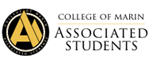 835 College Ave, Kentfield, CA 94904EMERGENCY MEETING AGENDADecember 9, 20219:30a.m.-11:00 a.m.ASCOM MEETINGOrder of Business Call to Order: Roll CallASCOM ADVISOR: SADIKA SULAIMAN HARA AND TEA PERALESAUXILIARY MEMBERS: MEMBERS OF THE GENERAL PUBLIC: Adoption of the Agenda	Approval of the Minutes Public CommentThis segment of the meeting is reserved for persons desiring to address the ASCOM Executive Board on any matter of concern that is not stated on the agenda. A time limit of three (3) minutes per speaker and ten (10) minutes per topic shall be observed. The law does not permit any action to be taken nor extended discussion of any items not on the agenda. The ASCOM Board or Members may respond briefly to questions or statements, however, for more information please contact the ASCOM President or Secretary to have an item placed on the next regular meeting agenda. (Brown Act 54954.3) New Business (Actions May Be Taken) Discussion/resignation by Ana Camacho, ASCOM President.Discussion/action to appoint Sonia Saltzman (current Vice president) to become President of ASCOM starting December 17, 2022.Discussion/action to appoint Emma Mitteregger (current Senator of PR and Marketing) to become Vice President of ASCOM starting December 17, 2022.  Standing Business (Actions May NOT Be Taken)Officer Reports:PRESIDENT REPORT: VICE PRESIDENT REPORT: STUDENT TRUSTEE REPORT: SECRETARY REPORT: TREASURER REPORT: SENATOR – TECHNOLOGY: SENATORS (2) – STUDENT ACTIVITIES & SERVICES: SENATORS (2) - PUBLIC RELATIONS & MARKETING: STATE STUDENT SENATE REPRESENTATIVE REPORT: ESCOM REPRESENTATIVE REPORT: ASCOM ADVISORS REPORT: Committee Reports:COLLEGE COUNCIL REPORT (Ana and Sonia): GOVERNANCE REVIEW COUNCIL: PLANNING AND RESOURCE ALLOCATION COMMITTEE: EDUCATIONAL PLANNING COMMITTEE: FACILITIES PLANNING COMMITTEE: INSTRUCTIONAL EQUIPMENT COMMITTEE: PROFESSIONAL LEARNING COMMITTEE: GUIDANCE, RESOURCES, INTEGRATION, TRANSFORMATION COMMITTEE (Fernanda):TECHNOLOGY PLANNING COMMITTEE (Haleigh):INCLUSION, DIVERSITY, EQUITY, AND ACTION COMMITTEE (Helen Sigaran): COMMUNITY HOUR COMMITTEE (Fernanda and Max):Communications from the Floor	This time is reserved for any member of the Board to make announcements on items that are not on the agenda. A time of limit of three (3) minutes per speaker and ten (10) minutes per topic shall be observed and the total time will not be extended. 	Public CommentThis segment of the meeting is reserved for persons desiring to address the ASCOM Executive Board on any matter of concern that is not stated on the agenda. A time limit of three (3) minutes per speaker and ten (10) minutes per topic shall be observed. The law does not permit any action to be taken nor extended discussion of any items not on the agenda. The ASCOM Board or Members may respond briefly to questions or statements, however, for more information please contact the ASCOM President or Secretary to have an item placed on the next regular meeting agenda. (Brown Act 54954.3)Adjournment: _____________________________________		      _________________________________ASCOM President					      ASCOM AdvisorOFFICERSPRESENTABSENTPRESIDENT ANA CAMACHOVICE PRESIDENT SONIA SALTZMANSTUDENT TRUSTEE JUNIPER YOSHIHARASECRETARY VACANTTREASURER VACANTSENATOR – TECHNOLOGYVACANT SENATOR - STUDENT ACTIVITIES & SERVICES FERANDA DAVILASENATOR - STUDENT ACTIVITIES & SERVICESMAX BUKOW SENATOR – PUBLIC RELATIONS & MARKETINGEMMA MITTEREGGERSENATOR – PUBLIC RELATIONS & MARKETINGMARIE SCHÖNBORN STATE STUDENT SENATE REP.FAIZAL KHALIQESCOM REPRESENTATIVE VACANT (NON-VOTING MEMBER)